REGLAMENTO PARTICULARFECHA DE LA PRUEBACAMPEONATO DE ESPAÑA DE RALLYES TODO TERRENO LOTERÍASPROGRAMA-HORARIOORGANIZACIÓNDefinición:El/la organiza el/la , que se celebrará los días , con el Permiso de Organización número expedido por la RFEDA en fecha Comité Organizador: 		Nombres: (tantos como existan)		Domicilio del Comité Organizador: (puede ser el del Club)Tablón oficial de avisosPágina web del organizador.SportitySecretaria permanente del Rallye	Desde el día hasta el  , en horario de a  horas, en:		Oficina permanente del RallyeLa oficina permanente del Rally, a partir del día , en horario ajustado al Programa-Horario del Rallye, estará situada en:		Salvo evento en el Programa-Horario, el horario de atención de la oficina permanente será el siguiente:			Mañanas:	de  a  horas			Tardes:	de  a  horasREGLAMENTOS APLICABLESEsta competición se disputará de acuerdo con lo dispuesto en el CDI y sus Anexos, los cuales serán de aplicación con carácter prioritario en todos los aspectos generales y en particular a los procedimientos de reclamaciones y apelaciones.Además, serán de aplicación por orden de prelación los siguientes reglamentos:El Reglamento Deportivo del CERTT LOTERÍAS.Las Prescripciones Comunes de los Campeonatos, Copas y Trofeos de España.El Reglamento Técnico del CERTT LOTERÍAS.El presente Reglamento Particular.PUNTUABILIDADLa competición será puntuable, además de para los Campeonatos, Copas y Trofeos de España recogidos en el artículo 3.1 del Reglamento Deportivo del CERTT LOTERÍAS, para los siguientes certámenes:Incluir las puntuabilidad por orden de carácter.OFICIALES DE LA COMPETICIÓNOficiales mínimos exigidosDe acuerdo con lo establecido en las PCCCTCE (Art. 11.1), deberán relacionarse en este artículo o por medio de Anexo/Complemento, TODOS los oficiales que actúen en la competición, indicando la función a desarrollar y su número de licencia.		Identificación de los principales oficiales de la competición y otrosColores de los petos de los distintos oficiales:Relaciones con los participantes- Plan de trabajoA la apertura de la secretaría, se publicará en el Tablón Oficial de Avisos-Web el Plan de trabajo de los oficiales encargados de las relaciones con los participantes.Estos oficiales estarán presentes como mínimo en:VerificacionesSecretaría permanenteSalida del RallyeParques de ReagrupamientoParques de AsistenciaLlegada del RallyeEl planning, teléfono y los horarios se facilitarán a todos los participantes en el transcurso de entrega de documentación.DATOS DE LA COMPETICIÓNDESCRIPCIÓNDurante el transcurso del rallye la hora oficial será la facilitada por la información horaria del GPS de la competición, publicada en Dirección de CarreraVEHÍCULOS ADMITIDOSEstán admitidos a participar y puntuar en la competición los vehículos descritos en el Anexo 9 del    Reglamento Deportivo del CERTT LOTERÍAS.INSCRIPCIÓNFECHA Y HORARIO LÍMITE DE LA SOLICITUD DE INSCRIPCIÓN:El cierre de las inscripciones tendrá lugar a las 14 horas del miércoles de la semana anterior. Las inscripciones deberán realizarse a través de la aplicación web habilitada para ello por la RFEDA, cumpliendo lo establecido en el Anexo 8, antes de la hora límite del cierre de inscripciones, debiéndose abonar –a través de dicha aplicación- el importe de la inscripción.El número máximo de inscritos se fija en 75 vehículos. En caso de sobrepasarse esta cifra, la selección se efectuará de acuerdo con lo establecido en el art. 12.3 del Reglamento Deportivo del CERTT LOTERÍAS.El Comité organizador se reserva el derecho de rehusar una inscripción de acuerdo con lo establecido en el artículo 3.14. del C.D.I.La lista definitiva de inscritos deberá ser publicada el viernes a las 20:00 horas de la semana anterior a la celebración de la prueba.DERECHOS DE INSCRIPCIÓNLos derechos de inscripción se fijan en:a) Precio bonificado 20% efectuando la inscripción dos semanas antes del cierre de inscripciones:b)	Prueba puntuable FIA			lo que establezca el organizadorLos derechos de inscripción se abonarán a través de la aplicación web habilitada para la inscripción.Otros derechos:Placas de asistencia adicionales Será requisito imprescindible para validar la inscripción cumplimentar todos los apartados requeridos por la aplicación webLos derechos de inscripción serán totalmente reembolsados:A los solicitantes cuya inscripción haya sido rechazada.En caso de que la competición no se celebrara.El organizador podrá reembolsar hasta un 50 % de los derechos de inscripción a los concursantes que, por razones de fuerza mayor debidamente verificadas, no pudieran presentarse a la competición.PUBLICIDADSera de aplicación lo establecido en el Anexo 8 del CERTT LOTERÍASLos participantes que acepten la publicidad propuesta por el organizador deberán reservar los espacios descritos a continuación: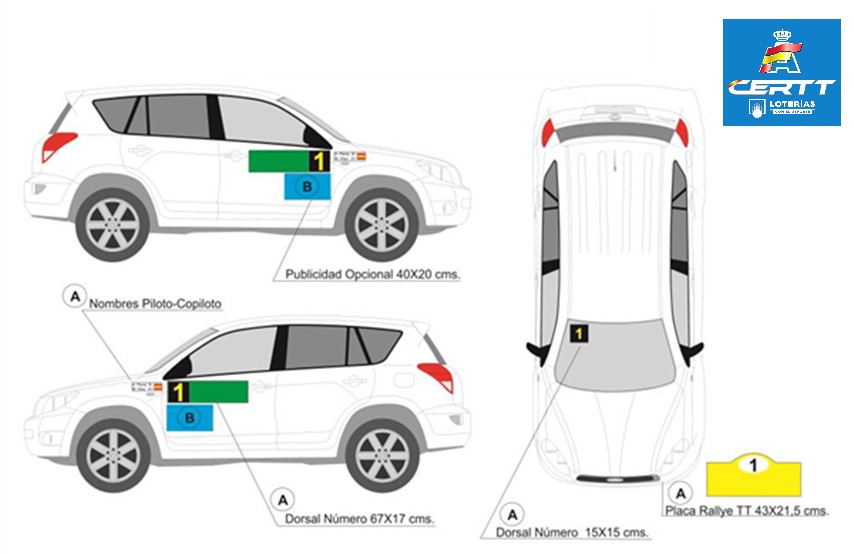 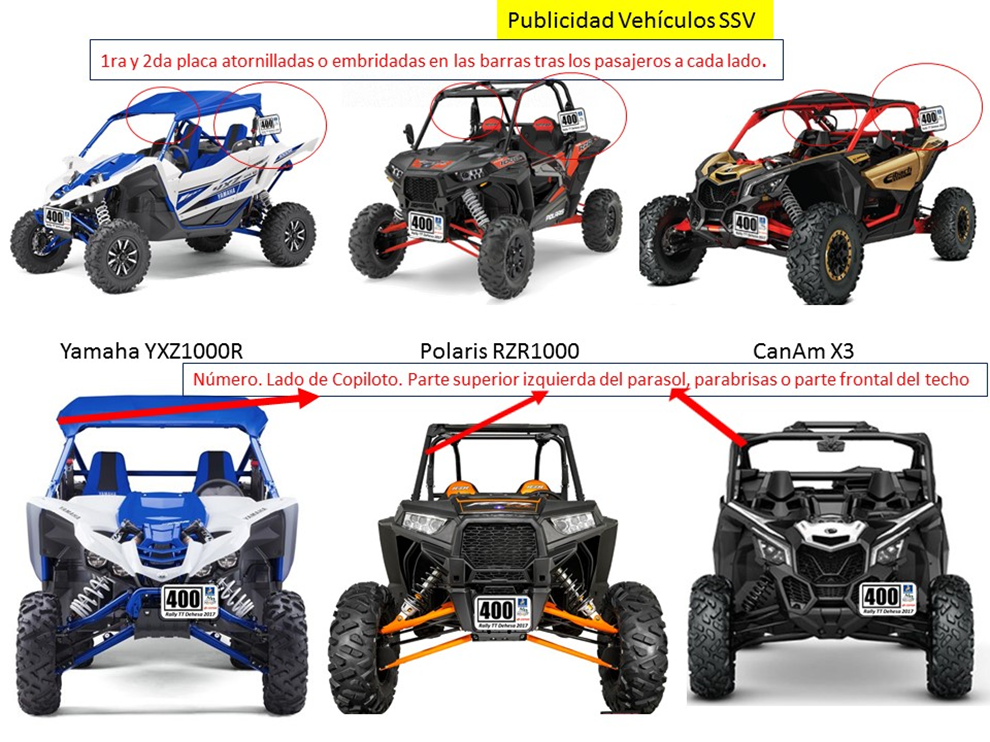 PUBLICIDAD OBLIGATORIA: PUBLICIDAD OPCIONAL:Antes de las verificaciones técnicas habrá un Comisario encargado de la revisión de la colocación de placas y publicidad de la competición. En el caso de que no estuvieran colocadas conforme a los criterios y ubicación que se contienen en el grafico que antecede, o corrigen las deficiencias anotadas o no serán autorizados a tomar la salida.Los Buggys y/o prototipos especiales que tengan dimensiones distintas y no permitan la colocación de las placas y/o publicidad obligatoria u opcional, deberán comunicarlo al organizador indicando las dimensiones disponibles. Solo se admitirán excepciones por diseño del vehículo y carrocería.PENALIZACIONESLas Penalizaciones son las descritas en el Anexo 1 del Reglamento Deportivo del CERTT LOTERÍAS.Súper RallyeSe permite la reincorporación de un vehículo a la carrera según lo dispuesto en el artículo 22.3 del Reglamento Deportivo del CERTT LOTERÍAS, fijándose como hora máxima de la comunicación por parte del equipo: Hora de Salida del Parque de Asistencia del primer participante hacia la Sección correspondiente.Los tiempos máximos de los Sectores Selectivos y los tiempos a aplicar en el Súper Rallye serán los siguientes:NOTA: En el Road Book se incorporará el modelo de petición /instancia al Director de Carrera solicitando la reincorporación al Súper-Rallye.TROFEOSLa entrega de trofeos se realizará en………….de acuerdo con lo estipulado en el artículo 12 del Anexo 8 Normas a cumplir, del Reglamento Deportivo del CERTT LOTERÍAS.Los trofeos entregados serán los establecidos en el artículo 31 del Reglamento Deportivo del CERTT LOTERÍAS.Además de estos trofeos, el organizador entregará los siguientes:GPS.  DISPOSITIVO DE ADELANTAMIENTOEs obligatorio en el CERTT LOTERÍAS la utilización de un del sistema de Control de Posicionamiento y Seguimiento de vehículos de acuerdo con lo estipulado en el Anexo 12.Su entrega y recogida estarán definidas en el Programa-Horario SEGURIDAD  Se recuerda a todos los participantes la importancia de conocer perfectamente lo establecido en los siguientes Anexos del Reglamento Deportivo del CERTT LOTERÍAS.ANEXO 3ANEXO 12PARQUE DE ASISTENCIAPara el      , está previsto un único Parque de Asistencia ubicado en      . Horarios:CÓDIGO MEDIO AMBIENTALSe recuerdan las reglas y recomendaciones prescritas en el Código Medio Ambiental de la Real Federación Española de Automovilismo con el fin de mejorar las relaciones entre el automovilismo deportivo y el medio ambiente.Especialmente importantes son las recomendaciones recogidas en el punto 1.9 del citado Código Medioambiental. Inserta placa del RallyeFechaHorarioActoLugarLUNESXX/XX/2024XX:XXApertura de inscripcionesSegún lo establecido en el artículo Art. 12.2. del RD del CERTT LOTERÍASSecretaría/Web del RallyeXXXXXXXX/XX/2024XX:XXPresentación oficial del RTTMIÉRCOLESXX/XX/202414:00Cierre de inscripcionesSegún lo establecido en el artículo Art. 12.2. del RD del CERTT LOTERÍASSecretaría de la pruebaVIERNESXX/XX/202420:00Publicación de la lista oficial de inscritosSegún lo establecido en el artículo Art. 12.2. del RD del CERTT LOTERÍASWebPublicación hora verificación cada ConcursanteWebVerificaciones Técnicas1ª Reunión de Comisarios DeportivosReconocimiento de la Súper EspecialHora máxima de presentación en Parque CerradoLista de autorizados a tomar parte en el SS1Tablón de Avisos -WebBriefing del Director de Carrera16:00Salida 1er participante hacia la Súper EspecialPublicación de la clasificación de la Súper Especial y orden de salida al SS2Tablón de Avisos -WebDomingo8:00Salida primer vehículo a SS2DomingoLlegada 1er participante a metaDomingoSalida 1er vehículo a SS3DomingoLlegada teórica 1er participante a Parque CerradoDomingo15 min tras llegada 1er participanteVerificaciones Técnicas FinalesLugar por DeterminarDomingoPublicación de resultadosTablones de Avisos -WebDomingo14:00Entrega de TrofeosPódiumDomingo2ª Reunión de Comisarios DeportivosDomingoPublicación de la clasificación final oficialTablones de Avisos- WebDomingoRueda de PrensaEmisión Comunicado de PrensaSala de PrensaPresidente/a:D./Dña.Vocales:D./Dña.D./Dña.D./Dña.D./Dña.D./Dña.Organizador:Nombre Entidad OrganizadoraRepresentante:D./Dña.Dirección:Código Postal/Ciudad:Teléfonos de contacto:Email:Web:Organizador:Nombre Entidad OrganizadoraDirección:Dirección Entidad OrganizadorCódigo Postal/Ciudad:Código Postal y PoblaciónTeléfonos de contacto:+34XXXXXXXEmail:XXXXXX@XXXXXX.XXWeb:www.xxxxxx.xxUbicación:Dirección:Código Postal/Ciudad:Teléfonos de contacto:Email:Web:COMISARIOS DEPORTIVOS:COMISARIOS DEPORTIVOS:COMISARIOS DEPORTIVOS:Presidente:D./Dña.Lic.D./Dña.Lic.D./Dña.Lic.Oyente:D./Dña.Lic.DELEGADO SEGURIDAD RFEDA:D./Dña.Lic.COORDINADOR RALLYES RFEDA:D./Dña.Lic.DELEGADO TÉCNICO RFEDA:D./Dña.Lic.ADJUNTO DELEGADO TÉCNICO RFEDA:D./Dña.Lic.DIRECTOR DE CARRERA:D./Dña.Lic.Adjuntos:D./Dña.Lic.D./Dña.Lic.D./Dña.Lic.SECRETARIO DE LA PRUEBA:D./Dña.Lic.JEFE SERVICIOS MÉDICOS:Dr./Dra.Lic.RESPONSABLE SEGURIDAD:D./Dña.Lic.RESPONSABLE GPS:D./Dña.Lic.JEFE COMISARIOS TÉCNICOS:D./Dña.Lic.COMISARIOS TÉCNICOS:D./Dña.Lic.D./Dña.Lic.D./Dña.Lic.JEFE DE CRONOMETRAJE:D./Dña.Lic.CRONOMETRADORES:D./Dña.Lic.D./Dña.Lic.D./Dña.Lic.RELACIONES CONCURSANTES:D./Dña.Lic.RELACIONES PRENSA:D./Dña.Lic.RESPONSABLE PUBLICIDAD:D./Dña.Lic.RESPONSABLE PARQUE CERRADO:D./Dña.Lic.RESPONSABLE REAGRUPAMIENTOS:D./Dña.Lic.RESPONSABLE PARQUE ASISTENCIA:D./Dña.Lic.RESPONSABLE RECONOCIMIENTOS:D./Dña.Lic.JEFES DE TRAMO:D./Dña.Lic.Relaciones ConcursantesD./Dña.+34XXXXXXXXRelaciones ConcursantesD./Dña.+34XXXXXXXXOficial de salida:Peto ColorCronometrador:Peto ColorComisario de Ruta:Peto ColorComisarios de Seguridad:Peto ColorOficiales Médicos:Peto ColorComisarios Técnicos:Peto ColorRelaciones con los Concursantes/Participantes:Peto ColorPruebas CERTT1.200 €Pruebas CERTT T8700 €Pruebas CERTT Regularidad512,50 €Pruebas CERTT960 €Pruebas CERTT T8560 €Pruebas CERTT Regularidad410 €VIERNESSÁBADOSÁBADOTIEMPOS QUE SE ADJUDICARAN EN LOS SECTORES SELECTIVOSPROLOGOSSSSS1SS2SS3 SS3 Tiempo Máximo SECTOR SELECTIVOAcabar dentro del tiempo máximoTIEMPO REALIZADOTIEMPO REALIZADOTIEMPO REALIZADOTIEMPO REALIZADOTIEMPO REALIZADOTIEMPO REALIZADONo acabar dentro del tiempo máximo habiendo tomado la salidaSi no ha tomado la salida en el SECTOR SELECTIVOELIMINADOFechaHorarioActoViernesAcreditación de AsistenciasViernesApertura del Parque de Asistencia